Załącznik nr 5SPECYFIKACJA TECHNICZNAWYKONANIA I ODBIORU POMIARÓW OKRESOWYCH INSTALACJI ELEKTRYCZNYCH                                                                                             I ODGROMOWYCHKOD CPV 45310000-3Przedmiotem niniejszej specyfikacji technicznej (ST)są wymagania i warunki dotyczące wykonania okresowych pomiarów instalacji elektrycznych i odgromowych w części wspólnej budynków zarządzanych przez Zakład Gospodarki Mieszkaniowej Towarzystwo Budownictwa Społecznego w Częstochowie Sp. z o.o..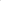     Adresy budynków administrowanych przez Oddział Eksploatacji nr 3 przy Al. Niepodległości 27:1)  ul. Górna 11 – 2 kondygnacje, niepodpiwniczony, 1-klatkowy, 151 m2,2)  ul. Równoległa 14 - 2 kondygnacje, niepodpiwniczony, 1-klatkowy, 175 m2,3)  ul. Równoległa 15 - 3 kondygnacje, podpiwniczony, 1-klatkowy, 315 m2,4)  ul. Spadzista 11 - 2 kondygnacje, podpiwniczony, 1-klatkowy, 245 m2,5)  ul. Stroma 7 - 2 kondygnacje, podpiwniczony, 1-klatkowy, 320 m2,6)  ul. Źródlana 19 - 1 kondygnacja, niepodpiwniczony, 1-klatkowy, 180 m2,7)  ul. Źródlana 23 - 1 kondygnacja, niepodpiwniczony, 1-klatkowy, 63 m2,         Adresy     budynków      administrowanych     przez    Oddział  Eksploatacji nr 4 przy ul.               Nowowiejskiego 26:8)  ul. Kosynierska 7 - 2 kondygnacje, niepodpiwniczony, 2-klatkowy, 303 m2,9)  ul. Śniadeckich 16 - 3 kondygnacje, podpiwniczony, 2-klatkowy, 568 m210) ul. Krasińskiego 11A – lokal użytkowy (pawilon), 222 m2,11) ul. Loretańska 14/16 - 3 kondygnacje, podpiwniczony, 3-klatkowy, 928 m212) ul. Filomatów 22 -2 kondygnacje, podpiwniczony, 1-klatkowy, 100 m2, 13) ul. Jacka 14 - 3 kondygnacje, niepodpiwniczony, 1-klatkowy, 351 m2,14) ul. Augustyna 2 - 3 kondygnacje, podpiwniczony, 1-klatkowy, 350 m215) ul. Pułaskiego 42 - 4 kondygnacje, podpiwniczony, 2-klatkowy, 920 m22, Zakres prac objętych (ST)Specyfikacja techniczna obejmuje swoim zakresie wykonanie wszelkich czynności związanych z dokonaniem okresowych badań instalacji w w/w wymienionych obiektach polegających na . wykonaniu pomiarów i badań instalacji elektrycznych oraz odgromowych, a w szczególności :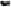 pomiar rezystancji izolacji instalacji i urządzeń,pomiar impedancji pętli zwarcia,badanie wyłączników różnicowoprądowych,  -      badanie urządzeń odgromowych,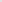 ocenie wyników pomiarów i badań przedstawienie wniosków i zaleceń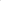        sporządzeniu protokołów badań i pomiarów.  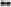 Sprawdzenia okresowego instalacji należy dokonać w oparciu o obowiązujące przepisy „Prawa Budowlanego" oraz postanowienia PN, w szczególności PN- HD 60364 (PN-HD 60364,6 : 2008) -- Instalacje elektryczne niskiego napięcia Część 6: Instalacje elektryczne niskiego napięcia. Okresowe badania muszą potwierdzić prawidłowość działania zastosowanych środków ochrony podstawowej, ochrony przy uszkodzeniu      i ochrony przeciwpożarowej lub wykazać nieprawidłowości i usterki instalacji w tym zakresie.3, Osoba wykonująca pomiary w ramach badań okresowych instalacji elektrycznych                          I piorunochronnych, dokonująca oceny stanu technicznego instalacji powinna posiadać świadectwa kwalifikacyjne „D" i „E" z uprawnieniami do wykonywania pomiarów. W przypadku, gdy pomiary wykonuje osoba posiadająca świadectwo kwalifikacji „E"  protokół musi być sprawdzony i podpisany przez osobę ze świadectwem kwalifikacyjnym „D”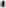 4. Przyrządy     pomiarowe     używane do    pomiarów     winny mieć    ważne świadectwa           legalizacyjne.      5. W czasie prób i pomiarów należy stosować niezbędne techniczne i organizacyjne środki ochrony tak, aby sprawdzenie nie spowodowało niebezpieczeństwa dla osób i mienia,                  a także uszkodzenia obiektu i wyposażenia nawet, gdy stwierdzono niezgodności. Badania powinny być zorganizowane i wykonane według sprawdzonych bezpiecznych metod pomiarowych oraz zgodnie z wymaganiami norm i przepisów bezpieczeństwa                   i higieny pracy,     6. Protokół z pomiarów I badań powinien zawierać: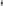                       - nazwę i dane podmiotu wykonującego pomiary,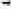                         nazwę badanego urządzenia i jego dane znamionowe,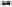           -  miejsce badanego urządzenia,                      -  rodzaj pomiarów i dat ich wykonania,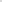 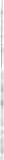 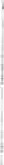 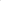 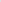           -  nazwiska osób wykonujących pomiary I rodzaj ich uprawnień,          -  dane o warunkach przeprowadzania pomiarów,            spis użytych przyrządów , ich numery i ich świadectwa legalizacyjne,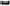           - liczbowe wyniki pomiarów,          - wnioski, uwagi i zalecenia z pomiarów.. 7. Obmiar robót określa faktyczny zakres wykonywanych pomiarów zgodnie                                         z zestawieniem ilości punktów i obejmuje pomiary WLZ (wewnętrznych linii zasilających), obwodów administracyjnych ADM oświetlenia zewnętrznego i instalacji odgromowej.8. Podstawą odbioru prac pomiarowych będzie ich pozytywny odbiór udokumentowany protokółami sporządzonymi zgodnie z zasadami wiedzy technicznej, obowiązującymi normami i przepisami.9. Wykonawca zobowiązany jest przedstawić w uzgodnieniu z bezpośrednio zarządzającymi obiektami Odziałami Eksploatacji przy ul. Nowowiejskiego 26 oraz przy Al. Niepodległości 27 harmonogram pomiarów i powiadomić lokatorów o dniu wykonywania pomiarów.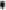    10,   Przepisy związane:         - Ustawa z dnia 7 lipca 1994 r. Prawo Budowlane (Dz.U, z 2023r. poz.682),        - Ustawa z dnia 10 kwietnia 1997 r, Prawo Energetyczne ( Dz.U, z 2021r. poz. 1385),        - Rozporządzenie Ministra Infrastruktury z dnia 12 kwietnia 2002 r. w sprawie warunków technicznych, jakim powinny odpowiadać budynki i ich usytuowanie - Rozporządzenie Ministra Energii z dnia 28 sierpnia 2019 r, w sprawie bezpieczeństwa i higieny pracy przy urządzeniach i instalacjach energetycznych.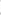       Normy:         - PN-HD 60364 -6: 2016 Instalacje elektryczne niskiego napięcia Część 6, Sprawdzanie,          PN-HD 60364-4-41: 2017 Instalacje elektryczne niskiego napięcia ,Część 4-41 Ochrona dla zapewnienia bezpieczeństwa, Ochrona przeciwporażeniowa,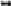       - PN-EN 62305-1: 2011 Ochrona odgromowa Część I Zasady ogólne.